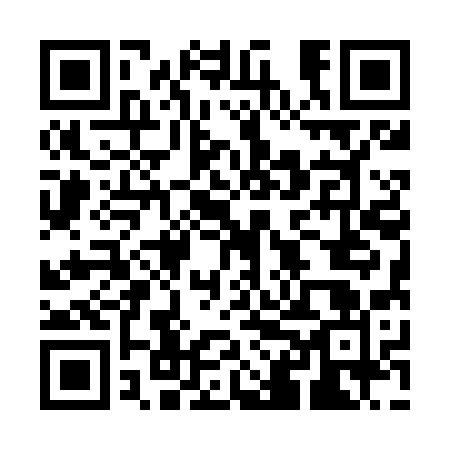 Ramadan times for New Bight, BahamasMon 11 Mar 2024 - Wed 10 Apr 2024High Latitude Method: NonePrayer Calculation Method: Muslim World LeagueAsar Calculation Method: ShafiPrayer times provided by https://www.salahtimes.comDateDayFajrSuhurSunriseDhuhrAsrIftarMaghribIsha11Mon5:595:597:141:124:367:097:098:2012Tue5:585:587:131:114:367:107:108:2113Wed5:575:577:121:114:367:107:108:2114Thu5:565:567:111:114:367:117:118:2215Fri5:555:557:101:114:367:117:118:2216Sat5:545:547:091:104:357:127:128:2317Sun5:535:537:081:104:357:127:128:2318Mon5:525:527:071:104:357:127:128:2419Tue5:515:517:061:094:357:137:138:2420Wed5:505:507:051:094:357:137:138:2421Thu5:495:497:041:094:357:147:148:2522Fri5:485:487:031:084:357:147:148:2523Sat5:465:467:021:084:357:147:148:2624Sun5:455:457:011:084:357:157:158:2625Mon5:445:447:001:084:357:157:158:2726Tue5:435:436:591:074:347:167:168:2727Wed5:425:426:581:074:347:167:168:2828Thu5:415:416:571:074:347:177:178:2829Fri5:405:406:561:064:347:177:178:2930Sat5:395:396:551:064:347:177:178:2931Sun5:385:386:541:064:347:187:188:301Mon5:375:376:531:054:337:187:188:302Tue5:365:366:521:054:337:197:198:313Wed5:345:346:511:054:337:197:198:314Thu5:335:336:501:054:337:197:198:325Fri5:325:326:491:044:327:207:208:326Sat5:315:316:481:044:327:207:208:337Sun5:305:306:471:044:327:217:218:338Mon5:295:296:461:034:327:217:218:349Tue5:285:286:451:034:317:217:218:3410Wed5:275:276:441:034:317:227:228:35